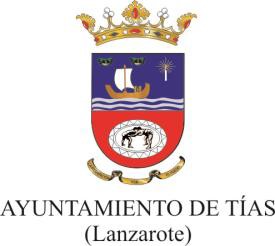 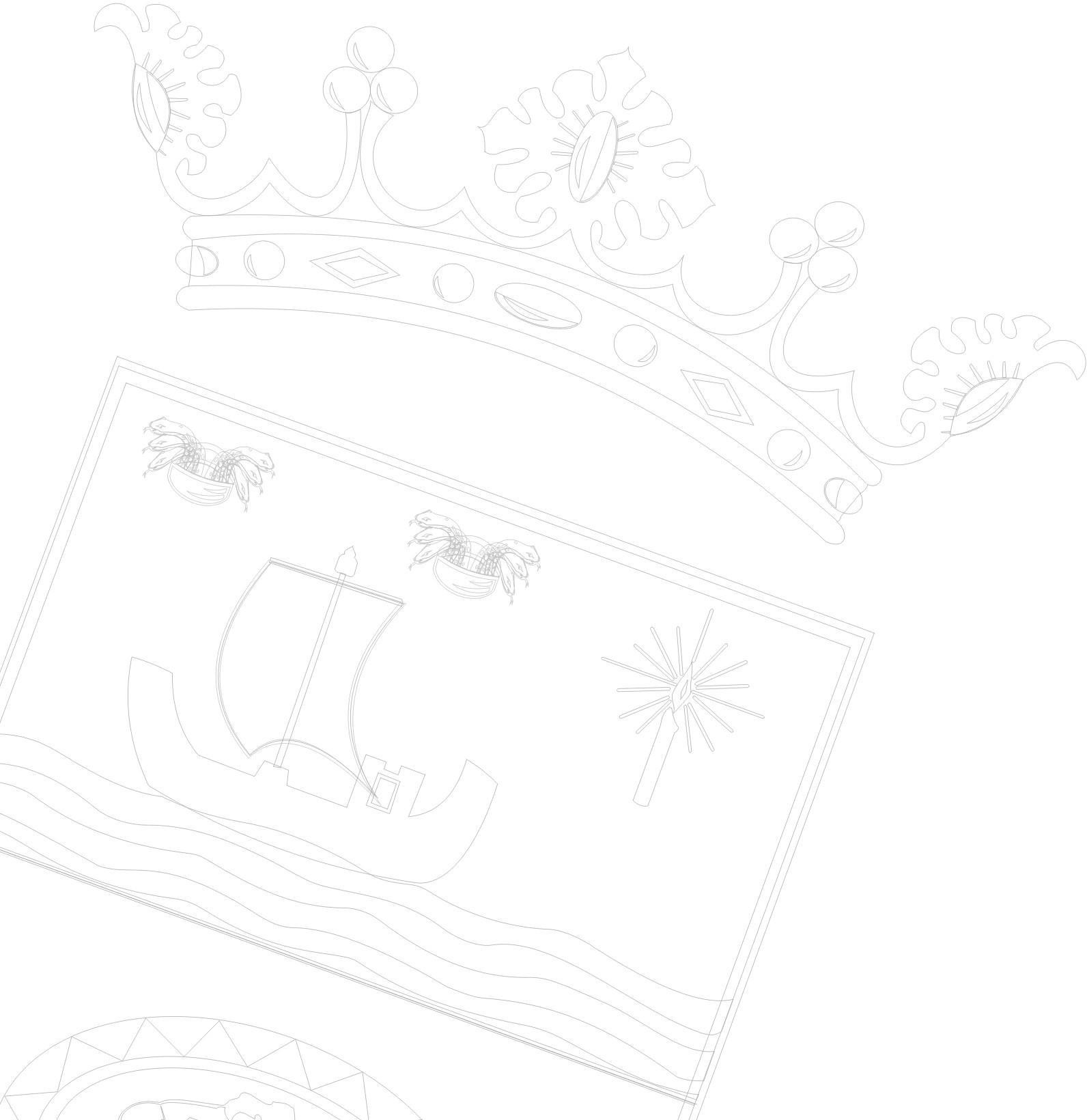 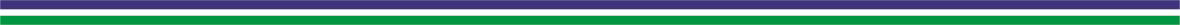 PLIEGO DE CLÁUSULAS ADMINISTRATIVAS PARTICULARES PARA LA CONTRATACION DE LA OBRA REFORMA INTEGRAL DE EDIFICIO DOTACIONAL SP6T- MEJORA DE EDIFICIO MUNICIPAL PARA USO DE VELATORIO, MEDIANTE PROCEDIMIENTO ABIERTO DE ADJUDICACIÓN Y TRAMITACIÓN ORDINARIA.Expediente 2021/00008013RI DISPOSICIONES GENERALES1.- OBJETO DEL CONTRATO1.1.- El objeto del contrato es la realización de la obra reforma integral de edificio dotacional SP6T- Mejora de edificio municipal para uso de velatorio.La necesidad de la contratación queda justificada, porque no hay un velatorio en Tías, utilizando para tal fin unos espacios inadecuados, por lo que con la ejecución de este proyecto se acondiciona un espacio de Velatorio Municipal, que cumpla con todos los requisitos de los establecimientos funerarios del ANEXO 4 del Decreto 132/2014de Sanidad Mortuaoria, dando respuesta a una necesidad social básica.Dicho objeto corresponde al código 45262520-2 Trabajos de albañilería de la nomenclatura Vocabulario Común de Contratos (CPV) de la Comisión Europea.1.2.- El proyecto de la mencionada obra ha sido aprobado por el órgano de contratación mediante Resolución de Alcaldía de fecha 17 de agosto de 2021.1.3.- No procede la división en lotes del objeto del contrato, ya que tal división dificultaría la correcta ejecución del contrato desde el punto de vista técnico.1.4.- Tendrán carácter contractual, además del presente pliego, los planos, el pliego de prescripciones técnicas, la memoria en lo referente a la descripción de los materiales básicos o elementales que formen parte de las unidades de obra, los cuadros de precios, el programa de trabajo del proyecto y, en su caso, el que presente la persona adjudicataria, una vez aprobado por la Administración.2.- ÓRGANO DE CONTRATACIÓN2.1.- El órgano de contratación, que actúa en nombre del Ayuntamiento de Tías es el Sr. Alcalde-Presidente, en uso de las competencias conferidas por el artículo 21.1.s de la Ley 7/1.985, de 2 de abril, reguladora de las Bases de Régimen Local, y la disposición adicional segunda de la Ley de Contratos del Sector Público.2.2.- El mencionado órgano tiene facultad para adjudicar el correspondiente contrato y, en consecuencia, ostenta las prerrogativas de interpretarlo, resolver las dudas que  ofrezca su cumplimiento, modificarlo por razones de interés público, acordar su resolución y determinar los efectos de ésta, con sujeción a la normativa aplicable. Los acuerdos que a este respecto dicte serán ejecutivos, sin perjuicio  del derecho  del contratista  a su impugnación ante la Jurisdicción competente.C/ Libertad, 50	35572 Tías – Lanzarote.	Teléfono.: 928 83 36 19	-	Fax: 928 83 35 492.3.- De conformidad con lo establecido en el artículo  63 de la LCSP,  el  órgano de contratación dará la información relativa a la presente contratación en el Perfil del Contratante, alojado en la Plataforma de Contratación del Sector Público (https://contrataciondelestado.es/wps/portal/plataforma).3.- RÉGIMEN JURÍDICO Y JURISDICCIÓN3.1.- La contratación a realizar se califica como contrato de obras de carácter administrativo, de conformidad con lo establecido en los artículos 13 y 25 de la LCSP, quedando sometida a dicha Ley y sus disposiciones de desarrollo, supletoriamente se aplicarán las restantes normas de derecho administrativo y, en su defecto, las normas de derecho privado.La presente contratación  se llevará  a cabo de acuerdo  con las  cláusulas contenidas en el presente pliego de cláusulas administrativas particulares.3.2.- Las cuestiones litigiosas que pudieran suscitarse en relación a los actos que se dicten en la contratación a realizar podrán ser objeto de recurso de conformidad con lo dispuesto en la Ley 39/2015, de 1 de octubre, del Procedimiento Administrativo Común de las Administraciones Públicas, así como en la Ley 29/1998, de 13 de julio, Reguladora de la Jurisdicción Contencioso-administrativa.No obstante, lo anterior, los acuerdos que adopte el órgano de contratación en los procedimientos relativos a las prerrogativas establecidas en el artículo 190 de la LCSP, pondrán fin a la vía administrativa, y serán inmediatamente ejecutivos, pudiendo ser recurridos potestativamente en reposición ante el mismo órgano que los dictó, o ser impugnado mediante recurso contencioso-administrativo, conforme a lo dispuesto en la Ley reguladora de dicha Jurisdicción.4.- APTITUD PARA CONTRATARSolo podrán ser adjudicatarias de este contrato las empresas que, de conformidad con lo dispuesto en los artículo 65 y siguientes de la LCSP, reúnan los requisitos de aptitud que se enumeran en los siguientes apartados, que deberán cumplirse en la fecha final de presentación de ofertas y en el momento de formalizar el contrato.4.1.- Capacidad de obrarPodrán contratar las personas naturales o jurídicas, españolas o extranjeras, que tengan plena capacidad de obrar, acreditada con arreglo a lo establecido en la cláusula20.2 del presente pliegoC/ Libertad, 50	35572 Tías – Lanzarote.	Teléfono.: 928 83 36 19	-	Fax: 928 83 35 49Asimismo, podrán contratar las  uniones  de empresas  que se constituyan temporalmente al efecto, sin que sea necesaria su formalización en escritura pública hasta que, en su caso, se les haya adjudicado el contrato.Las empresas no españolas de Estados miembros de la Unión Europea o de los Estados signatarios del Acuerdo sobre el Espacio Económico Europeo tendrán capacidad para contratar con el Sector Público siempre que, con arreglo a la legislación del Estado en que estén establecidas, se encuentren habilitadas para realizar la prestación de que se trate. Cuando la legislación del Estado en que se encuentren establecidas estas empresas exija una autorización especial o la pertenencia a una determinada organización para poder prestar en él el servicio de que se trate, deberán acreditar que cumplen este requisito.Las restantes empresas extranjeras podrán contratar si justifican, mediante informe emitido por la correspondiente Oficina Económica y Comercial de España en el exterior, que se acompañará a la documentación que se presente, acreditando que el Estado de procedencia de la empresa extranjera admite, a su vez, la participación de empresas españolas en la contratación de su sector público, en forma sustancialmente análoga,Las personas que contraten con la Administración, podrán hacerlo por sí, o mediante la representación de personas debidamente facultadas para ello, en cuyo caso deberán acreditar debidamente la representación con arreglo a lo establecido en la cláusula 20.2 del presente pliego.4.2.- Prohibiciones de contratarNo podrán contratar quienes se hallen incursos en alguna de las prohibiciones enumeradas en el artículo 71 de la LCSP.La ausencia de prohibiciones para contratar se acreditará en la forma establecida en la cláusula 20.2 del presente pliego.4.3.- SolvenciaPara licitar a la presente contratación se exigen unos requisitos mínimos de solvencia económica y técnica, que se acreditarán a través de la clasificación a que hace referencia la cláusula 5 del presente pliego o a través de los medios de justificación indicados en los apartados siguientes.Solvencia económica y financieraLa solvencia económica financiera de los empresarios deberá acreditarse por uno o varios de los siguientes medios:a) Volumen anual de negocios, o bien volumen anual de negocios en el ámbito al que se refiera el contrato, referido al mejor ejercicio dentro de los tres últimos disponibles en función de las fechas de constitución o de inicio de actividades del empresario y de presentación de las ofertas por importe igual o superior a 480.468,96€.El volumen anual de negocios del licitador o candidato se acreditará por medio de sus cuentas anuales aprobadas y depositadas en el Registro Mercantil, si el empresario estuviera inscrito en dicho registro, y en caso contrario por las depositadas en el registroC/ Libertad, 50	35572 Tías – Lanzarote.	Teléfono.: 928 83 36 19	-	Fax: 928 83 35 49profesionales por importe igual o superior a 480.468,96€.c) Patrimonio neto, al cierre del último ejercicio económico para el que esté vencida la obligación de aprobación de cuentas anuales por importe igual o superior a 480.468,96€.La acreditación documental de la suficiencia de la solvencia económica y financiera del empresario se efectuará mediante la aportación de los certificados y documentos que para cada caso se determinen reglamentariamente, de entre los siguientes: certificación bancaria, póliza o certificado de seguro por riesgos profesionales, y cuentas anuales.Solvencia técnica o profesionalLa solvencia técnica de los empresarios deberá acreditarse por el siguiente medio:Relación de las obras ejecutadas en el curso de los cinco últimos años, relacionadas con el objeto del contrato, avalada por certificados de buena ejecución; estos certificados indicarán el importe, las fechas y el lugar de ejecución de las obras y se precisará si se realizaron según las reglas por las que se rige la profesión y se llevaron normalmente a buen término.El requisito mínimo será que el importe anual acumulado en el año de mayor ejecución sea igual o superior al 70% del valor estimado del contrato (224.218,85€), o de su anualidad media si esta es inferior al valor estimado del contrato.Cuando el contratista sea una empresa de nueva creación, entendiendo por tal aquella que tenga una antigüedad inferior a cinco años, su solvencia técnica se acreditará por los siguientes medios:Declaración indicando el personal técnico u organismos técnicos, estén o no integrados en la empresa, de los que esta disponga para la ejecución de las obras acompañada de los documentos acreditativos correspondientes cuando le sea requerido por los servicios dependientes del órgano de contratación.Declaración indicando la maquinaria, material y equipo técnico del que se dispondrá para la ejecución de las obras, a la que se adjuntará la documentación acreditativa pertinente cuando le sea requerido por los servicios dependientes del órgano de contratación.4.3.3- Utilización de medios externos para acreditar la solvenciaPara acreditar la solvencia exigida en esta contratación, las empresas licitadoras podrán recurrir a la solvencia y medios de otras empresas, no incursas en causa de prohibición de contratar, cualquiera que sea la naturaleza jurídica del vínculo que tenganC/ Libertad, 50	35572 Tías – Lanzarote.	Teléfono.: 928 83 36 19	-	Fax: 928 83 35 495.- CLASIFICACIÓN DE LAS PERSONAS LICITADORAS5.1.- Para ser adjudicatario del presente contrato no es preciso estar en posesión de la clasificación empresarial, pero en el caso de acreditar la solvencia económica financiera y técnica a través de una clasificación sería la siguiente:Grupo: CSubgrupo: 4Categoría: 25.2.- Para las personas empresarias no españoles de la Unión Europea o de Estados signatarios del Acuerdo sobre el Espacio Económico Europeo, que no estén clasificados, será suficiente acreditar ante el órgano de contratación la capacidad financiera, económica y técnica, conforme a lo estipulado en la cláusula 4.3 del presente pliego, así como que se encuentran habilitadas para realizar la prestación que constituye el objeto del contrato con arreglo a la legislación del Estado de procedencia, en los términos establecidos en el artículo 67 de la LCSP.6. PRESUPUESTO BASE DE LICITACIÓN6.1.- El presupuesto base de licitación de las obras que deberá soportar  la Administración, asciende a la cantidad trescientos veinte mil trescientos doce euros con sesenta y cuatro céntimos (320.312,64 €), más veintidós mil cuatrocientos veintiún euros con ochenta y ocho céntimos (22.421,88€) de IGIC, siendo el total de trescientos cuarenta y dos mil setecientos treinta y cuatro euros con cincuenta y dos céntimos (342.734,52€),A efectos del cálculo del precio de licitación, se han tenido en cuenta los costes que figuran en el presupuesto desglosado del proyecto técnico de dicha obra.6.2.- El importe del presupuesto del contrato y los precios unitarios que regirán durante la ejecución de las obras, serán los que resulten de la proposición que resulte adjudicataria del contrato.7.- EXISTENCIA DE CRÉDITO PRESUPUESTARIOExiste en ejercicio presupuestario del 2022 el crédito preciso para atender a las obligaciones económicas que se deriven  de la contratación,  con cargo a la partida  presupuestaria 920 61101 “Administración General. Inversiones Adm. Gral reposición infraestructuras asociadas a préstamo inversión” por importe 342.734,52€, incluido IGIC.8.- VALOR ESTIMADO DEL CONTRATO 	8.1.- El valor estimado del contrato, asciende a trescientos veinte mil trescientos doce euros con sesenta y cuatro céntimos (320.312,64 €). sin incluir el IGIC.C/ Libertad, 50	35572 Tías – Lanzarote.	Teléfono.: 928 83 36 19	-	Fax: 928 83 35 499.- PRECIO DEL CONTRATO9.1.- El precio del contrato será el que resulte de su adjudicación, e incluirá, como partida independiente, el IGIC.9.2.- En el precio del contrato se entienden incluidas todas las tasas e impuestos, directos e indirectos, y arbitrios municipales que graven la ejecución del contrato, que correrán de cuenta de la persona contratista, salvo el Impuesto General Indirecto Canario (IGIC), que deberá ser soportado por la Administración.Se consideran también incluidos en el precio del contrato todos los gastos que resultaren necesarios para su ejecución, incluidos los posibles desplazamientos.También son de cuenta de la persona contratista los gastos de formalización del contrato, si éste se elevare a escritura pública.REVISIÓN DE PRECIOSDado el plazo de ejecución de las obras, en la presente contratación no habrá revisión de precios.PLAZO DE EJECUCIÓN DE LAS OBRAS11.1.- El plazo máximo de ejecución de las obras será de SEIS (6) MESES, a contar desde la iniciación de las mismas.11.2.-.De conformidad con lo establecido en el artículo 195.2 de la LCSP, cuando la persona contratista no pudiese cumplir el plazo de ejecución por causas que no le sean imputables y así lo justificase debidamente, el órgano de contratación podrá concederle una ampliación de dicho plazo que será, por lo menos, igual al tiempo perdido, a no ser que aquélla pidiese otro menor. A estos efectos la persona responsable del contrato emitirá informe en el que se fije si el retraso producido está motivado o no por causa imputable a la persona contratista.II ADJUDICACIÓN DEL CONTRATO12.- PROCEDIMIENTO DE ADJUDICACIÓN12.1.- El contrato se adjudicará por procedimiento abierto de adjudicación, de carácter ordinario, previsto en el artículo 156 de la LCSP.12.2.- Antes de formalizar el contrato, el órgano de contratación podrá renunciar a la celebración del mismo, o desistir  de la licitación  convocada,  de conformidad  con lo establecido en el artículo 152 de la LCSP.13.- CRITERIOS DE ADJUDICACIÓN13.1.- El contrato se adjudicará a la proposición que oferte la mejor relación calidad-precio en la ejecución del contrato, evaluada mediante la aplicación de los siguientes criterios de adjudicación:C/ Libertad, 50	35572 Tías – Lanzarote.	Teléfono.: 928 83 36 19	-	Fax: 928 83 35 4913.2.- La valoración de los criterios de adjudicación se hará con arreglo al siguiente procedimiento:1º.- Todas las ofertas serán clasificadas por orden de mejor a peor respecto de cada uno de los criterios.2º.- Obtenido el orden de prelación de todas las ofertas respecto de un criterio, se asignará a la mejor oferta el máximo de los puntos correspondientes a dicho criterio.3º.- A las ofertas siguientes en el orden de prelación de cada criterio se les asignarán los puntos que proporcionalmente correspondan por su diferencia con la mejor oferta, de acuerdo con la siguiente fórmula: P=(pm*mo)/O, o bien P=(pm*O)/mo, según se trate, respectivamente, de proporción inversa o proporción directa con la mejor oferta, (donde "P" es la puntuación, "pm" es la puntuación máxima, "mo" es la mejor oferta y "O" es el valor cuantitativo de la oferta que se valora).4º.- Obtenida la puntuación de todas las ofertas respecto a cada uno de los criterios, se sumarán la puntuación total de cada una de ellas, resultado seleccionada la que obtenga mayor puntuación.13.3.- Si, efectuada la valoración de las proposiciones, con arreglo a lo establecido en las cláusulas anteriores, se produjese algún empate en la puntuación final, el desempate se resolverá en favor de las proposiciones presentadas por aquellas empresas que, al vencimiento del plazo de presentación de ofertas, tengan en su plantilla un porcentaje de trabajadores con discapacidad superior al que les imponga la normativa.En este supuesto, si varias empresas licitadoras de las que hubieren empatado en cuanto a la proposición más ventajosa acreditan tener relación laboral con personas con discapacidad en un porcentaje superior al que les imponga la normativa, tendrá preferencia en la adjudicación del contrato el licitador que disponga del mayor porcentaje de trabajadores fijos con discapacidad en su plantilla.14. PRESENTACIÓN DE PROPOSICIONES14.1.- Las proposiciones y la documentación complementaria se presentarán, en el plazo señalado en el anuncio de licitación y en la forma indicada en los apartados siguientes.14.2.- La presente licitación tiene, exclusivamente, carácter electrónico, por lo que los licitadores deberán preparar y presentar sus ofertas, obligatoriamente, de forma telemática, a través de los servicios de licitación electrónica de la Plataforma de Contratación del Sector Público (https://contrataciondelestado.es/wps/portal/plataforma).C/ Libertad, 50	35572 Tías – Lanzarote.	Teléfono.: 928 83 36 19	-	Fax: 928 83 35 49No se admitirán las ofertas que no sean presentadas de esta manera.Asimismo, todas las comunicaciones que se produzcan en este procedimiento de licitación se producirán a través de la mencionada Plataforma de Contratación del Sector Público.14.3.- Cada persona licitadora podrá presentar sólo una proposición en relación con el objeto del contrato, sin que se puedan presentar variantes o alternativas.14.4.- La persona empresaria que haya licitado en unión temporal con otras empresas no podrá, a su vez, presentar proposiciones individualmente, ni figurar en más de una unión temporal participante en la licitación.14.5.- El incumplimiento, por alguna persona licitadora de las prohibiciones establecidas en los dos apartados anteriores dará lugar a la no admisión de todas las proposiciones por ella suscritas.14.6.- La presentación de las proposiciones presume la aceptación incondicional por la persona empresaria de la totalidad del contenido de las cláusulas y condiciones del presente pliego y del de prescripciones técnicas, sin salvedad alguna. Asimismo, presupone la autorización a la mesa y al órgano de contratación para consultar los datos recogidos en el Registro Oficial de Licitadores y Empresas Clasificadas del Sector Público o en las listas oficiales de operadores económicos de un Estado miembro de la Unión Europea.14.7.- Si durante la tramitación del procedimiento de adjudicación, y antes de la formalización del contrato, se produce la extinción de la personalidad jurídica de la empresa licitadora por fusión, escisión o por la transmisión de su patrimonio empresarial, o de una rama de su actividad, le sucederá en su posición en el procedimiento la sociedad absorbente, la resultante de la fusión, la beneficiaria de la escisión o la adquiriente del patrimonio o rama de actividad, siempre que reúna las condiciones de capacidad y ausencia de prohibiciones de contratar y acredite la solvencia exigida en la presente contratación15.- GARANTÍA PROVISIONALDe acuerdo con lo establecido en el artículo 106.1 de la LCSP, las personas licitadoras no constituirán garantía provisional.16.1.- ARCHIVO ELECTRÓNICOTÍTULO: Documentación general para la licitación del contrato de obra reforma integral de edificio dotacional SP6T- Mejora de edificio municipal para uso de velatorio.CONTENIDO:16.1.1.- Hoja-resumen en la que figuren los datos de la persona licitadora: dirección completa, números de teléfono y fax y persona de contacto, así como una  dirección de correo electrónico “habilitada”, en la que el órgano de contratación realizará las notificaciones derivadas de la presente contratación.C/ Libertad, 50	35572 Tías – Lanzarote.	Teléfono.: 928 83 36 19	-	Fax: 928 83 35 49http://www.base.gov.pt/deucp/filter?lang=esLas instrucciones para cumplimentar el DEUC se encuentran en el Reglamento de Ejecución (UE) 2016/7 de la Comisión, de 5 de Enero de 2016, por la que se establece el formulario normalizado del Documento Europeo Único de Contratación (DEUC), publicado en el Diario Oficial de la Unión Europea, de 6 de enero de 2016, y en la Recomendación de la Junta Consultiva de Contratación Administrativa sobre utilización del DEUC, aprobada por Resolución de 6 de abril de 2016 (BOE n.º 85, de 8 de abril de 2016), pudiendo ser consultado en la página web:https://www.boe.es/doue/2016/003/L00016-00034.pdfCuando varios empresarios y/o empresarias concurran agrupados en una unión temporal, cada una de las empresas agrupadas en la unión deberá aportar un DEUC.Si la empresa licitadora fuera a recurrir a la solvencia y medios de otras empresas para la ejecución del contrato, estas últimas también deberán presentar un DEUC en el que figure la información pertinente para estos casos.16.1.3.- Asimismo, en el supuesto de que concurran a la licitación empresas agrupadas en una unión temporal, deberán presentar escrito de compromiso de constituirse formalmente en unión temporal de empresas, en caso de resultar adjudicatarias del contrato, en el que se indicarán los nombres y circunstancias de los empresarios y/o empresarias que suscriban la unión, la participación individual, y la designación de una persona como representante o apoderada única de la unión con poderes bastantes para ejercitar los derechos y cumplir las obligaciones que del contrato se deriven hasta la extinción del mismo, sin perjuicio de la existencia de poderes mancomunados que puedan otorgar las empresas para cobros y pagos de cuantía significativa.16.1.4.- Las empresas licitadoras que vayan a utilizar los medios y solvencia de otras empresas deberán aportar el correspondiente escrito de compromiso suscrito por estas últimas.16.1.5.- En su caso, declaración responsable, emitida por quien tenga poder de representación de la empresa licitadora, haciendo constar que dicha empresa tiene la condición, al vencimiento del plazo de presentación de ofertas, de tener en su plantilla un porcentaje de trabajadores con discapacidad superior al que les imponga la normativa y, por lo tanto, le será de aplicación lo establecido en la cláusula 12.3 del presente pliego16.1.6.- Declaración expresa de que en la oferta presentada se han tenido en cuenta las obligaciones derivadas de las disposiciones vigentes en materia de protección del empleo, condiciones de trabajo y prevención de riesgos laborales, y protección del medio ambiente.16.1.7.- Las empresas extranjeras deberán presentar, además, declaración de someterse a la jurisdicción de los Juzgados y Tribunales españoles, de cualquier orden, para todas las incidencias que, de modo directo o indirecto, pudieran surgir del contrato, con renuncia, en su caso, al fuero jurisdiccional extranjero que pudiera corresponder al licitante.C/ Libertad, 50	35572 Tías – Lanzarote.	Teléfono.: 928 83 36 19	-	Fax: 928 83 35 4916.2.- ARCHIVO ELECTRÓNICO.TITULO: Proposición para la licitación del contrato de obra reforma integral de edificio dotacional SP6T- Mejora de edificio municipal para uso de velatorio.CONTENIDO: Las personas licitadoras incluirán en este sobre la documentación indicada en los siguientes apartados, relacionada con los criterios de adjudicación a que se refiere la cláusula 12 del presente pliego.16.2.1.- Las personas licitadoras incluirán en este sobre su oferta económica, que deberá redactarse según modelo anexo al presente pliego, sin errores o tachaduras que dificulten conocer claramente lo que el órgano de contratación estime fundamental para considerar las ofertas, y que, de producirse, provocarán que la proposición sea rechazada.En la proposición económica, que no deberá superar el presupuesto de licitación establecido en la cláusula 5 del presente pliego, deberá indicarse, como partida independiente, el importe del Impuesto General Indirecto Canario (IGIC) que deba ser repercutido.17.- MESA DE CONTRATACIÓN17.1.- La Mesa de Contratación  es el órgano  competente  para calificar  la documentación presentada por las licitadoras en el sobre n.º 1, y, en su caso, acordar la exclusión de las licitadoras que no acrediten el cumplimiento de los requisitos previos; asimismo, le corresponde  valorar  las  proposiciones  de las  licitadoras,  proponer  la calificación de una oferta como anormalmente baja, y elevar al órgano de contratación la propuesta de adjudicación que corresponda.17.2.- La Mesa de contratación estará integrada por los siguientes componentes, nombrados por el órgano de contratación:Presidente: Tomás Carmelo Silvera Cabrera, Concejal del Ayuntamiento de Tías.Vocales:Saray Rodríguez Arrocha, Concejal del Ayuntamiento de Tías.José León Hernández Vázquez, empleado público del Ayuntamiento de Tías.Sr. Secretario del Ayuntamiento de Tías.Sr. Interventor del Ayuntamiento de Tías.Secretario de la Mesa: Funcionario de la Corporación responsable de Contratación y en su defecto, entre personal a su servicio.La Mesa de Contratación  podrá solicitar, previa  autorización del órgano  de contratación, el asesoramiento de técnicos o expertos independientes, con conocimientos acreditados en las materias relacionadas con el objeto del contrato.También podrá requerir informe a las organizaciones sociales de usuarios destinatarios  de la prestación, a las organizaciones  representativas  del ámbito  de actividad  al que corresponda el objeto del contrato, a las organizaciones sindicales, a las organizaciones queC/ Libertad, 50	35572 Tías – Lanzarote.	Teléfono.: 928 83 36 19	-	Fax: 928 83 35 49defiendan  la  igualdad  de  género  y  a  otras  organizaciones  para  la verificación	de las consideraciones sociales y ambientales.18.- CALIFICACIÓN DE LA DOCUMENTACIÓN GENERALConcluido el plazo de presentación de proposiciones, la mesa de contratación procederá a la calificación de la documentación general contenida en los sobres número uno presentados por las personas licitadoras, y si observase defectos subsanables en la documentación presentada, lo notificará a la persona licitadora correspondiente, dejando constancia de dicha notificación en el expediente, concediéndole un plazo de tres días para que los subsane. Ahora bien, si la documentación de un licitador contuviese defectos sustanciales o deficiencias materiales no subsanables, no será admitido a la licitación.Al margen de la subsanación a que se refiere el párrafo anterior, la Mesa de Contratación, cuando considere que existen dudas razonables sobre la vigencia o fiabilidad de la declaración a que se refiere la cláusula 15.1.2, antes de adjudicar el contrato, podrá requerir a las licitadoras afectadas para que presenten todos o una parte de los correspondientes documentos justificativos.19.- APERTURA DE PROPOSICIONES Y PROPUESTA DE ADJUDICACIÓN19.1.- La Mesa de Contratación, una vez calificada la documentación general y realizadas las subsanaciones y, en su caso, aportadas las aclaraciones o documentos complementarios requeridos, o transcurrido el plazo que se hubiere conferido al efecto, realizará en acto público la apertura de las proposiciones de las personas licitadoras admitidas, en el lugar y hora señalados en el anuncio de licitación.19.2.- Una vez efectuada la valoración de las proposiciones  presentadas,  la Mesa de Contratación, tras solicitar, en su caso, los informes que estime oportunos, elevará al órgano de contratación la propuesta de adjudicación razonada que estime adecuada, que incluirá en todo caso la ponderación de los criterios indicados en la cláusula 13 del presente pliego, acompañada de las actas de sus reuniones y de la documentación generada en sus actuaciones y, en su caso, de los informes emitidos. Dicha propuesta no crea derecho alguno mientras el órgano de contratación no dicte la resolución de adjudicación.19.3.- Si una vez valoradas las ofertas admitidas se produjera igualdad entre dos  o más personas licitadoras, se aplicará el criterio preferencial previsto en la cláusula 13.3  y para ello, antes de formular la propuesta de adjudicación, se requerirá a las empresas que se hallan en situación de igualdad para que en el plazo de CINCO (5) DÍAS HÁBILES, a contar desde el siguiente al requerimiento aporten la correspondiente documentación acreditativa.Si alguna persona licitadora de las requeridas no atendiese el requerimiento en el plazo indicado se entenderá que renuncia a la aplicación del referido criterio preferencial19.4.-No podrá declararse desierta la licitación siempre que exista alguna proposición que sea admisible con arreglo a las condiciones exigidas en el presente pliego y en el de prescripciones técnicas.C/ Libertad, 50	35572 Tías – Lanzarote.	Teléfono.: 928 83 36 19	-	Fax: 928 83 35 4919.5.- El órgano de contratación podrá estimar, por sí o a propuesta de la Mesa de contratación, que las proposiciones presentadas son anormalmente bajas cuando en las mismas concurran las siguientes circunstancias:a) Precio:Cuando, concurriendo un solo licitador, sea inferior al presupuesto base de licitación en más de 25 unidades porcentuales.Cuando concurran dos licitadores, la que sea inferior en más de 20 unidades porcentuales a la otra oferta.Cuando concurran tres licitadores, las que sean inferiores en más de 10 unidades porcentuales a la media aritmética de las ofertas presentadas. No obstante, se excluirá para el cómputo de dicha media la oferta de cuantía más elevada cuando sea superior en más de 10 unidades porcentuales a dicha media. En cualquier caso se considerara desproporcionada la baja superior a 25 unidades porcentuales.Cuando concurran cuatro o más licitadores, las que sean inferiores en más de 10 unidades porcentuales a la media aritmética de las ofertas presentadas. No obstante, si entre ellas existen ofertas que sean superiores a dicha media en más de 10 unidades porcentuales, se procederá al cálculo de una nueva media solo con las ofertas que no se encuentren en el supuesto indicado. En todo caso, si el número de las restantes ofertas es inferior a tres, la nueva media se calculará sobre las tres ofertas de menor cuantíaEn tales supuestos, se estará a lo dispuesto en el artículo 149 de la LCSP.En todo caso, serán rechazadas aquellas proposiciones anormalmente bajas por vulnerar la normativa sobre subcontratación o no cumplir las obligaciones aplicables en materia medioambiental, social o laboral, nacional o internacional.20.- ADJUDICACIÓN20.1.- Una vez aceptada la propuesta de adjudicación formulada por la Mesa de Contratación, los servicios dependientes del órgano de contratación requerirán a la persona licitadora propuesta como adjudicataria para que, dentro del plazo de DIEZ (10) DÍAS HÁBILES, a contar desde el siguiente a aquel en que haya recibido el requerimiento, presente la documentación que se indica en los apartados siguientes.De no cumplir el requerimiento en el plazo señalado, o en el que se le señale para subsanar los defectos  en dicha documentación, o, en su caso el de presentación de documentación complementaria, se entenderá que la persona licitadora ha retirado su oferta y se le impondrá una penalidad económica, por importe del 3% del presupuesto base de licitación. Asimismo, se recabará la misma documentación a la persona licitadora siguiente, por el orden en que hayan quedado clasificadas las ofertas.En caso de que el órgano de contratación lo considere necesario por la complejidad de la documentación presentada, podrá convocar de nuevo a la Mesa de contratación para que proceda a su calificación.C/ Libertad, 50	35572 Tías – Lanzarote.	Teléfono.: 928 83 36 19	-	Fax: 928 83 35 4920.2.- DOCUMENTACIÓN:20.2.1.- Documentación acreditativa de la capacidad de obrar y de la representación20.2.1.1.- Las personas jurídicas deberán presentar escritura o documento de constitución, o de modificación, en su caso, estatutos o acta fundacional en el que consten las normas por las que se regula su actividad, inscritos en el Registro público que corresponda, según el tipo de persona jurídica de que se trate.Las empresas no españolas de Estados miembros de la Unión Europea o signatarios del Acuerdo sobre el Espacio Económico Europeo habrán de acreditar su capacidad de obrar mediante presentación de certificación o declaración jurada de estar inscritas en el registro procedente de acuerdo con la legislación del Estado donde están establecidos.Las restantes personas empresarias extranjeras deberán acreditar su capacidad de obrar mediante informe de la Misión Diplomática Permanente de España en el Estado correspondiente o en la Oficina Consular en cuyo ámbito territorial radique el domicilio de la empresaAsí mismo, deberán aportar informe emitido por la correspondiente Oficina Económica y Consular de España en el exterior relativo a que el Estado de su procedencia admite a su vez la participación de empresas españolas en la contratación con la Administración, en forma substancialmente análoga, o, en su caso, que dicho Estado es signatario del Acuerdo sobre Contratación Pública de la Organización Mundial del Comercio.20.2.1.2.- Cuando la entidad propuesta actúe mediante representante, deberá aportarse documento fehaciente acreditativo de la existencia de la representación.20.2.2.- Documentación acreditativa de no concurrir causa de prohibición para contratar.Deberá aportarse testimonio judicial, certificación administrativa o declaración responsable otorgada ante una autoridad administrativa u organismo profesional cualificado, o mediante acta de manifestaciones ante notario público, de no estar incurso en las prohibiciones para contratar con la Administración establecidas en el artículo 71 de la LCSP.20.2.3.- Documentación acreditativa de la clasificación.Si entidad acredita la solvencia técnica económica y financiera a través de la clasificación empresarial según la cláusula 5 del presente pliego, deberá aportar certificado de la clasificación requerida en la cláusula 5 del presente pliego, expedido por la Junta Consultiva de Contratación Administrativa, o en su caso, por el Organismo comunitario correspondiente (art. 97 LCSP).El certificado de clasificación deberá ir acompañado en todo caso de una declaración responsable en la que la persona licitadora manifieste que los datos de clasificación no han tenido variación. (art. 140.1 LCSP)No obstante lo establecido en el apartado anterior, para las personas empresarias no españolas de Estados miembros de la Unión Europea, será suficiente que acrediten, en su caso, ante el órgano de contratación correspondiente su solvencia económica,C/ Libertad, 50	35572 Tías – Lanzarote.	Teléfono.: 928 83 36 19	-	Fax: 928 83 35 49financiera y técnica, conforme a los requisitos establecidos en la cláusula 4.3 del presente pliego.Las uniones temporales de empresas deberán acreditar que todas las empresas que integran la unión han obtenido clasificación como empresa contratista de obras. En tal caso, se acumularán las clasificaciones individuales de los miembros de la U.T.E., a efectos de poder acreditar la clasificación global exigida en el presente pliego.Si concurren uniones de empresas nacionales, extranjeras que no sean nacionales de un Estado miembro de la Unión Europea ni de un Estado signatario del Acuerdo sobre el Espacio Económico Europeo y extranjeras que sean nacionales de un Estado miembro de la Unión Europea o de un Estado signatario del Acuerdo sobre el Espacio Económico Europeo, las que pertenezcan a los dos primeros grupos deberán acreditar su clasificación, y estos últimos su solvencia económica, financiera y técnica o profesional20.2.4.- Documentación acreditativa de hallarse al corriente en el cumplimiento de sus obligaciones tributarias y con la Seguridad Social con arreglo a lo establecido en la cláusula 21 del presente pliego.20.2.5.- Documentación acreditativa de haber constituido la correspondiente garantía definitiva con arreglo a lo establecido en la cláusula 22 del presente pliego.20.2.6.- La presentación del certificado de estar inscrito en el Registro Oficial de Licitadores y Empresas Clasificadas del Sector Público o en el Registro de Contratistas de la Comunidad Autónoma exime de aportar la documentación acreditativa de la capacidad de obrar y de la representación (siempre y cuando la representación sea la misma que conste en el certificado aportado), así como de la acreditativa de la solvencia y de no estar incurso en prohibición de contratar.20.2.7.- Si la propuesta de adjudicación recayera en una unión temporal de empresas, cada una de las entidades partícipes en la misma deberá presentar la documentación relacionada en los apartados anteriores, salvo la relativa a la garantía definitiva.Asimismo, en el supuesto de que, con arreglo a lo establecido en la cláusula 4.3 del presente pliego, la entidad propuesta como adjudicataria vaya a recurrir a las capacidades de otras empresas, también habrá de aportarse la documentación relacionada en los apartados anteriores, referida a éstas últimas, salvo la relativa a la garantía definitiva.20.3.- La adjudicación del contrato deberán realizarse en el plazo máximo de dos meses, a contar desde el día siguiente al de la apertura de las proposiciones.Este plazo se ampliará en quince días hábiles si alguna de las proposiciones presentadas se encuentra incursa en presunción de anormalidad.Transcurrido el indicado plazo sin haberse dictado acuerdo sobre la adjudicación, las personas licitadoras podrán retirar sus ofertas.20.4.- La adjudicación deberá ser motivada y notificarse a todas las personas licitadoras, y publicarse en el perfil del contratante, en los términos establecidos en el artículo 151 de la LCSP.C/ Libertad, 50	35572 Tías – Lanzarote.	Teléfono.: 928 83 36 19	-	Fax: 928 83 35 4921.-	DOCUMENTACIÓN	ACREDITATIVA	DE	ESTAR	AL	CORRIENTE	EN OBLIGACIONES TRIBUTARIAS Y CON LA SEGURIDAD SOCIAL21.1.- La acreditación de estar al corriente en el cumplimiento de las obligaciones tributarias se realizará presentando la siguiente documentación:Último recibo del Impuesto sobre Actividades Económicas o el documento de alta en el mismo, cuando ésta sea reciente y no haya surgido aún la obligación de pago. El alta deberá adjuntarse en todo caso cuando en el recibo aportado no conste el epígrafe de la actividad. Esta documentación deberá estar referida al epígrafe correspondiente al objeto del contrato que les faculte para su ejercicio en el ámbito territorial en que las ejercen, debiendo complementarse con una declaración responsable de la persona licitadora de no haberse dado de baja en la matrícula del citado Impuesto.Certificación administrativa expedida por el órgano competente de la Administración del Estado, por lo que respecta a las obligaciones tributarias con este último.Certificación administrativa expedida por el órgano competente de la Administración de la Comunidad Autónoma de Canarias, por lo que respecta a las obligaciones tributarias con la misma.Certificación administrativa expedida por la Tesorería del Ayuntamiento de Tías, por lo que respecta a las obligaciones tributarias con la misma.Si la entidad propuesta como adjudicataria no está obligada a presentar todas o alguna de las declaraciones o documentos correspondientes a sus obligaciones tributarias habrá de acreditar tal circunstancia mediante declaración responsable.21.2.- La acreditación de estar al corriente en el cumplimiento de las obligaciones con la Seguridad Social se realizará mediante certificación expedida por la autoridad administrativa competente. En el supuesto que haya de tenerse en cuenta alguna exención, se habrá de acreditar tal circunstancia mediante declaración responsable.21.3.- No obstante, lo anterior, la persona licitadora propuesta como adjudicataria no estará obligada a aportar dichas certificaciones si autoriza expresamente a la Administración contratante para obtener de la Administración certificante la información que acredite que cumple las circunstancias indicadas.21.4.- Las personas extranjeras, sean personas físicas o jurídicas, pertenecientes o no a Estados miembros de la Unión Europea que no tengan domicilio fiscal en España, deberán presentar certificación expedida por autoridad competente en el país de procedencia, acreditativa de hallarse al corriente en el cumplimiento de las correspondientes obligaciones tributarias. Así mismo, habrán de presentar certificación, también expedida por autoridad competente, en la que se acredite que se hallan al corriente en el cumplimiento de las obligaciones sociales que se exijan en el país de su nacionalidad. Toda la documentación relacionada en este apartado habrá de referirse a los doce últimos meses.22.- GARANTÍA DEFINITIVA22.1.- La persona licitadora propuesta como adjudicataria deberá acreditar, dentro del plazo de diez (10) días hábiles, a contar desde el siguiente a aquel en que hubieraC/ Libertad, 50	35572 Tías – Lanzarote.	Teléfono.: 928 83 36 19	-	Fax: 928 83 35 49recibido el requerimiento, la constitución de la garantía definitiva por importe del 5 por 100 del precio final ofertado del presupuesto base de licitación, IGIC excluido.22.2.- La garantía podrá constituirse en metálico, mediante aval, en valores de Deuda Pública, como retención de parte del precio, o por contrato de seguro de caución, en la forma y condiciones establecidas reglamentariamente, debiendo depositarse su importe, o la documentación acreditativa correspondiente, en la Tesorería del Ayuntamiento de Tías. Los avales y los certificados de seguro de caución deberán estar bastanteados según lo establecido en el artículo 58.2 del Reglamento General de la Ley de Contratos de las Administraciones Públicas.22.3.- Cuando, a consecuencia de la modificación del contrato, experimente variación su precio, se reajustará la garantía en el plazo de QUINCE (15) DÍAS NATURALES, contados desde la fecha en que se notifique a la persona adjudicataria la aprobación de la modificación del contrato.22.4.- En el plazo de QUINCE (15) DÍAS NATURALES, contados desde la fecha en que se hagan efectivas, en su caso, las penalidades o indemnizaciones, la persona adjudicataria deberá reponer o ampliar la garantía constituida en la cuantía que corresponda, incurriendo, en caso contrario, en causa de resolución.III FORMALIZACIÓN DEL CONTRATO23.- FORMALIZACIÓN DEL CONTRATO23.1.- Los servicios dependientes del órgano de contratación requerirán a la persona adjudicataria para suscribir, dentro del plazo de quince días hábiles siguientes a la fecha de la notificación de la adjudicación, el documento administrativo de formalización del contrato, según modelo anexo II al presente pliego, al que se unirá, formando parte del contrato, y un ejemplar del pliego de cláusulas  administrativas  particulares  y de las  prescripciones técnicas.Cuando la persona adjudicataria sea una unión temporal de empresas, dentro del mismo plazo y con anterioridad a la firma del contrato, deberá aportar escritura pública de constitución como tal. (art. 69 LCSP)23.2.- El documento en que se formalice el contrato, con el que éste se perfecciona, será en todo caso administrativo, siendo título válido para acceder a cualquier registro público.No obstante, el contrato se formalizará en escritura pública cuando así lo solicite la persona contratista, siendo a su costa los gastos derivados de su otorgamiento.23.3.- No podrá iniciarse la ejecución del contrato sin su previa formalización. Si ésta no se llevara a cabo dentro del plazo indicado  por causa  imputable  a la persona adjudicataria, la Administración le exigirá el importe del 3 por ciento del presupuesto base de licitación, IGIC excluido, en concepto de penalidad, que se hará efectivo en primer lugar contra la garantía definitiva, si se hubiera constituido, sin perjuicio de lo establecido en el artículo 71.2.b) de la LCSP.C/ Libertad, 50	35572 Tías – Lanzarote.	Teléfono.: 928 83 36 19	-	Fax: 928 83 35 49IVEJECUCIÓN DEL CONTRATO24.- COMPROBACIÓN DEL REPLANTEO24.1.- En el plazo no superior a un mes desde la fecha de formalización del contrato, salvo casos excepcionales  justificados,  se procederá,  en presencia de la persona contratista, a efectuar la comprobación del replanteo realizado previamente a la licitación.24.2.- Cuando, a juicio de la Dirección facultativa de las obras, y sin reserva por parte de la persona contratista, el resultado de la comprobación del replanteo demuestre la posesión y disposición real de los terrenos, su idoneidad y la viabilidad del proyecto, se dará por la Dirección de la obra la autorización para iniciarlas, haciéndose constar este extremo explícitamente en el acta extendida, de cuya autorización quedará notificada la persona contratista por el hecho de suscribirla, y empezándose a contar el plazo de ejecución de las obras desde el día siguiente al de la firma del acta.25.- SEÑALIZACIÓN DE OBRAS25.1.- La persona contratista está obligada a instalar, a su costa, las señales precisas para indicar el acceso a la obra, la circulación en la zona que ocupan los trabajos y los puntos de posible peligro debido a la marcha de aquéllos, tanto en dicha zona como en sus lindes e inmediaciones.La persona contratista cumplirá las órdenes que reciba por escrito de la dirección acerca de instalaciones de señales complementarias o modificación de las que haya instalado.Los gastos que origine la señalización serán de cuenta de la persona contratista.25.2.- En el plazo máximo de 15 días laborables desde la orden de iniciación, la persona contratista colocará donde se realiza la obra, en el lugar que fije la Dirección de la misma, un cartel, como mínimo, ajustado a las normas sobre régimen de publicidad obligatoria en las obras financiadas por el Cabildo Insular de Lanzarote, incluyéndose su logo institucional, datos de la obra, adjudicatario, importe con IGIC, etc.25.3.- Transcurrido el plazo fijado en el apartado anterior sin que la persona contratista haya instalado la señalización referida en el mismo, ésta será instalada por la propia Administración, corriendo los gastos por cuenta de aquélla.VEJECUCIÓN DE LAS OBRAS 26.- DIRECCIÓN DE LA OBRAC/ Libertad, 50	35572 Tías – Lanzarote.	Teléfono.: 928 83 36 19	-	Fax: 928 83 35 4927.- PERSONA RESPONSABLE SUPERVISORA Y UNIDAD DE SEGUIMIENTO DE LOS TRABAJOS OBJETO DEL CONTRATOLa Dirección Facultativa de las obras ejercerá las facultades de responsable del trabajo, supervisando la ejecución del mismo, comprobando que su realización se ajusta a lo establecido en el contrato, y cursando a la persona contratista las órdenes e instrucciones del órgano de contratación.En cuando a la unidad de seguimiento y ejecución ordinaria del contrato será la unidad administrativa de Alcaldía, en su caso, asistida del técnico que se designe.serv28.- OBLIGACIONES DE LA PERSONA CONTRATISTA28.1.- Las obras se ejecutarán con estricta sujeción a las estipulaciones contenidas en el presente pliego de cláusulas administrativas particulares y al proyecto que sirve de base al contrato y conforme a las instrucciones que, en interpretación técnica de éste, diere a la persona contratista la Dirección facultativa de las obras. Cuando dichas instrucciones fueren de carácter verbal deberán ser ratificadas por escrito en el más breve plazo posible, para que sean vinculantes para las partes.28.2.- La persona contratista habrá de cumplir las obligaciones medioambientales, sociales y laborales establecidas en el derecho de la Unión Europea, el derecho nacional, los convenios colectivos o las disposiciones de derecho internacional medioambiental, social y laboral que vinculen al Estado.28.3.- Durante el desarrollo de las obras y hasta que se cumpla el plazo de garantía, la persona contratista es responsable de los defectos que en la construcción puedan advertirse.Si a juicio de la Dirección facultativa designada por la Administración, hubiera alguna parte de la obra ejecutada deficientemente, la persona contratista deberá rehacerla sin derecho a indemnización de ningún género, aunque se hubiere apreciado después de la recepción.Si la dirección estima que las unidades de obras defectuosas o que no cumplen estrictamente las condiciones del contrato son, sin embargo, admisibles, puede proponer a  la Administración su aceptación, con la consiguiente rebaja en los precios. La persona contratista, en tal caso, queda obligada a aceptar los precios rebajados fijados por la Administración, salvo que prefiera demoler y reconstruir las unidades defectuosas por su cuenta y con arreglo a las condiciones del contrato.28.4.- La ejecución del contrato se realizará a riesgo y ventura de la persona contratista, sin perjuicio de lo establecido en el artículo 239 de la LCSP. (art. 197 LCSP)Será obligación de la persona contratista indemnizar todos los daños y perjuicios que se causen a terceros, por sí o por personal o medios dependientes de la misma, como consecuencia de las operaciones que requiera la ejecución del contrato. Cuando talesC/ Libertad, 50	35572 Tías – Lanzarote.	Teléfono.: 928 83 36 19	-	Fax: 928 83 35 4928.5.- La persona  contratista deberá  guardar  sigilo respecto  a los datos  o antecedentes que, no siendo públicos o notorios, estén relacionados con el objeto del contrato y hayan llegado a su conocimiento con ocasión del mismo, con arreglo a lo dispuesto en el artículo 133.2 de la LCSP.28.6.- La persona contratista está obligada a suministrar al órgano de contratación, previo requerimiento y en un plazo de DIEZ (10) DÍAS HÁBILES, toda la información necesaria para el cumplimiento de las obligaciones establecidas en el artículo 4 de la Ley 12/2014, de 26 de diciembre, de Transparencia y Acceso a la información pública.La información deberá suministrarse por escrito acompañada de una declaración responsable de la persona adjudicataria en la que se declare, bajo su responsabilidad, que son ciertos los datos aportados.La presentación podrá realizarse igualmente mediante transmisión por medios electrónicos o telemáticos, siempre que tales medios estén respaldados por procedimientos que garanticen la autenticidad, confidencialidad de los documentos y el reconocimiento de  su firma, de acuerdo con la normativa vigente al respecto.28.7.- Asimismo, la persona contratista contrae las siguientes obligaciones que tienen el carácter de obligaciones contractuales esenciales:28.7.1.- Cumplir, durante la ejecución del contrato, las disposiciones vigentes en materia medioambiental, laboral, de seguridad social y de seguridad e higiene en el trabajo.28.7.2.- Si el contrato se le adjudicó en virtud del criterio preferencial previsto en la cláusula 13.3 del presente pliego, estará obligada a mantener las mismas circunstancias que motivaron la adjudicación, durante toda la vigencia del contrato.28.7.3.- Pagar, en las condiciones establecidas, a las personas subcontratistas o suministradoras que intervienen en la ejecución del contrato28.7.4.- Cumplir todas las condiciones ofertadas en su proposición28.8.- Asimismo, en la ejecución del contrato la persona contratista habrá de cumplir la condición siguiente:-Promoción del reciclado de material.29.- GASTOS E IMPUESTOS POR CUENTA DE LA PERSONA CONTRATISTA29.1.- Son de cuenta de la persona contratista los gastos de formalización del contrato, si éste se elevare a escritura pública.C/ Libertad, 50	35572 Tías – Lanzarote.	Teléfono.: 928 83 36 19	-	Fax: 928 83 35 4929.2.- Tanto en las proposiciones presentadas por las personas licitadoras, como en los presupuestos de adjudicación se entienden comprendidos todas las tasas e impuestos, directos e indirectos, y arbitrios municipales que graven la ejecución del contrato, que correrán por cuenta de la persona contratista, salvo el Impuesto General Indirecto Canario (IGIC) que deba ser soportado por la Administración, que se indicará como partida independiente, tanto en la proposición presentada por aquélla, como en el documento de formalización del contrato. (art. 139.4 LCSP)Se consideran también incluidos en la proposición de la persona adjudicataria y en el precio del contrato todos los gastos que resultaren necesarios para la ejecución del contrato, incluidos los posibles desplazamientos29.3.- Serán de cuenta de la persona contratista los gastos de ensayo y controles de calidad acordados por la dirección de la obra en una cuantía máxima equivalente al 1% del presupuesto de la obra. No obstante, no tendrán tal limitación y correrán íntegramente por cuenta de la persona contratista, los gastos derivados de controles que sea necesario realizar como consecuencia de defectos en la calidad y en la ejecución de la obra.29.4.- Serán de cuenta de la persona contratista los gastos de publicación de los anuncios de afecciones a las personas usuarias,, con motivo de la ejecución de las obras.30.- ABONOS A LA PERSONA CONTRATISTA30.1.- A efectos de pago a la persona contratista, la Dirección de la obra expedirá certificaciones mensuales de la obra realizada que tendrán la consideración de abonos a cuenta, debiendo tramitarlas en los diez (10) días siguientes al periodo a que correspondan y remitir una copia a la persona contratista a efectos de que ésta, en el plazo de diez (10) días hábiles, manifieste su conformidad o su reparo, debiendo  contar  aquellas   con  el visto bueno de la Dirección facultativa de la obra designada por la Administración.30.2.- El pago de las certificaciones de obra se realizará contra factura, que se presentará en formato electrónico y habrá de reunir los requisitos exigidos en la normativa aplicable.La persona contratista deberá enviar dicha factura dentro de los TREINTA (30) DÍAS siguientes a la expedición de la certificación mensual de la obra realizada, a través del Punto General de Entrada de Facturas electrónicas, regulado en la Orden 22 de diciembre de 2014, debiéndose acceder a dicho Punto, a través de la sede electrónica de la Consejería de Hacienda, identificándose mediante alguno de los sistemas de firma electrónica admitidos en la misma.Para la presentación de la factura electrónica, será necesario identificar la Oficina Contable, Órgano gestor y Unidad de Tramitación.La presentación de las facturas podrá hacerse por alguna de las formas de comunicación electrónica establecida en la legislación básica del Estado, debiendo respetar las limitaciones relativas al número, tamaño y formato de archivos electrónicos, establecidas con carácter general en la sede electrónica de la Consejería de Hacienda.C/ Libertad, 50	35572 Tías – Lanzarote.	Teléfono.: 928 83 36 19	-	Fax: 928 83 35 49La presentación de facturas electrónicas exigirá que la persona contratista y en su caso, la persona endosataria de las mismas, esté dada de alta en la base de terceros acreedores del Ayuntamiento de Tías.Se excluyen de la obligación del uso de la factura electrónica y de su presentación a través del punto general de entrada, las facturas, cualquiera que sea la personalidad jurídica de la persona proveedora, cuyo importe sea igual o inferior a 5.000 €.. En estos supuestos, la persona contratista deberá presentar las facturas en el registro administrativo  del órgano de contratación. El órgano de contratación deberá constar en la factura como destinatario de la misma, siendo el órgano competente para su contabilización.30.3.- Si la factura se ha tramitado correctamente por la persona contratista, la Administración contratante deberá abonarla dentro de los TREINTA (30) DÍAS siguientes a  la fecha de conformidad.Si la persona contratista  incumpliera  el plazo fijado  en este pliego para la presentación de la factura, o ésta se le devolviera por no reunir los requisitos exigidos, el plazo para efectuar el abono se contará desde la fecha de la correcta presentación de la factura.En caso de demora por la Administración en el pago del precio, ésta deberá abonar a la persona contratista, a partir del cumplimiento de dicho plazo, los intereses de demora y la indemnización por los costes de cobro en los términos previstos en la Ley 3/2004, de 29 de diciembre, por la que se establecen medidas de lucha contra la morosidad en las operaciones comerciales.Si la demora en el pago fuese superior a cuatro meses, contados a partir del vencimiento de los referidos plazos, la persona contratista podrá proceder, en su caso, a la suspensión del cumplimiento del contrato, debiendo comunicar a la Administración con un mes de antelación, tal circunstancia, a efectos del reconocimiento de los derechos que puedan derivarse de dicha suspensión, en los términos establecidos en la LCSP.Si la demora de la Administración fuese superior a seis meses, contados a partir del vencimiento del plazo a que se refiere el párrafo primero de la presente cláusula, la persona contratista tendrá derecho, asimismo, a resolver el contrato y al resarcimiento de los perjuicios que como consecuencia de ello se le originen.El procedimiento para hacer efectivas las deudas de la Administración contratante será el establecido en el artículo 199 de la LCSP.30.4.- La persona contratista podrá desarrollar los trabajos con mayor celeridad que la prevista en los plazos contractuales, no teniendo derecho, sin embargo,   a  percibir mayor cantidad del precio que la consignada en la anualidad correspondiente, abonándose las certificaciones que excedan de dicha cuantía una vez iniciada la anualidad siguiente.30.5.- Previa petición escrita de la persona contratista, se podrán realizar abonos a cuenta por acopios de materiales y gastos de instalaciones y equipos adscritos a la obra, en la forma y con las garantías previstas en los artículos 155, 156 y 157 del Reglamento General de la LCAP.30.6.- La persona contratista podrá ceder a un tercero, por cualquiera de los medios legalmente establecidos, su derecho a cobrar el precio del contrato, pero para que dicha cesión surta efectos, y la Administración expida el mandamiento de pago a favor de la persona cesionaria, es preciso que se le notifique fehacientemente a ésta última el acuerdo de cesión.C/ Libertad, 50	35572 Tías – Lanzarote.	Teléfono.: 928 83 36 19	-	Fax: 928 83 35 4931.- CUMPLIMIENTO DE LOS PLAZOS  Y CUMPLIMIENTO DEFECTUOSO  DEL CONTRATO31.1.- La persona contratista queda obligada al cumplimiento del plazo de ejecución del contrato en los términos previstos en la cláusula 11 del presente pliego.31.2.- Incumplimiento de plazos31.2.2.1.- Si llegado el final de la obra, o el término de alguno de sus plazos parciales, la persona contratista hubiere incurrido en demora, por causa a ella imputable, la Administración podrá optar, atendiendo a las circunstancias del caso, por la resolución del contrato con pérdida de la garantía constituida o por la imposición de las penalidades diarias en la proporción de 0,60 euros por cada 1.000 euros del precio del contrato	Cada vez que las penalidades por demora alcancen un múltiplo del 5 por 100 del precio del contrato, IGIC excluido, el órgano de contratación estará facultado para proceder a la resolución del mismo o acordar la continuidad de su ejecución con imposición de nuevas penalidades.Esta misma facultad tendrá la Administración respecto al incumplimiento por parte de la persona contratista de los plazos parciales o cuando la demora en el cumplimiento de aquéllos haga presumir razonablemente la imposibilidad del cumplimiento del plazo total.31.2.2.- La constitución en mora de la persona contratista no requerirá intimación previa por parte de la Administración.31.2.3.- Si se produjera retraso en el cumplimiento de los plazos por causas no imputables a la persona contratista, la Administración podrá a petición de ésta o de oficio, conceder la prórroga por un tiempo igual al tiempo perdido, salvo que aquélla solicite otro menor, de acuerdo a lo dispuesto en el artículo 195.2 de la LCSP.31.3.- Cumplimiento defectuoso o incumplimiento parcial de la ejecución del objeto del contrato.31.3.1.- En el caso de que la persona contratista realizara defectuosamente el objeto del contrato, o incumpliera los compromisos adquiridos en virtud de este contrato, o las condiciones especiales de ejecución establecidas en la cláusula 29.8 del presente pliego, el órgano de contratación podrá optar por resolver el contrato con incautación de la garantía constituida, o bien imponer una penalización económica por importe del máximo 10 % del precio del contrato, IGIC excluido.31.3.2.- Cuando la persona contratista, por causas a ella imputables, hubiere incumplido parcialmente la ejecución de las prestaciones definidas en el contrato, el órgano de contratación podrá resolver el contrato.31.4.- Las penalidades se impondrán por acuerdo del órgano de contratación, adoptado a propuesta de la persona responsable supervisora de la ejecución del contrato, que será inmediatamente ejecutivo, y se harán efectivas mediante deducción de su importe en los abonos a realizar a la persona contratista, o cuando no pudieran deducirse de dichos pagos, sobre la garantía definitiva.31.5.- Si las penalidades impuestas con arreglo a lo establecido en los apartados anteriores no cubriesen los daños ocasionados a la Administración contratante por losC/ Libertad, 50	35572 Tías – Lanzarote.	Teléfono.: 928 83 36 19	-	Fax: 928 83 35 49incumplimientos de la persona daños y perjuicios ocasionados.contratista, aquella le exigirá una indemnización por losVSUBCONTRACIÓN, CESIÓN DEL CONTRATO Y SUCESIÓN EN LA PERSONA DEL CONTRATISTA32.- SUBCONTRATACIÓN32.1.- La persona  contratista podrá  subcontratar  con terceros,  que no estén inhabilitados para contratar de acuerdo con el ordenamiento jurídico, o incursos en algunas de las causas de prohibición para contratar con las Administraciones Públicas relacionadas en el artículo 71 de la LCSP la ejecución parcial del contrato.La celebración de los subcontratos estará sometida al cumplimiento de los siguientes requisitos:Las personas licitadoras deberán indicar en la oferta la parte del contrato que tengan previsto subcontratar, señalando su importe, y el nombre o el perfil empresarial, definido por referencia a las condiciones de solvencia profesional o técnica, de las personas subcontratistas a los que se vaya a encomendar su realización.En todo caso, la persona contratista deberá comunicar al órgano de contratación por escrito, tras la adjudicación del contrato y, a más tardar, cuando inicie la ejecución de este, los datos de contacto y representante o representantes legales de la persona subcontratista, y justificando suficientemente  la aptitud  de ésta para  ejecutarlo  por referencia  a los elementos técnicos y humanos de que dispone y a su experiencia, y acreditando que la misma no se encuentra incursa en prohibición de contratar de acuerdo con el artículo 71 de la LCSP. 	b) La persona contratista principal deberá notificar por escrito al órgano de  contratación cualquier modificación que sufra esta información durante la ejecución del contrato principal, y toda la información necesaria  sobre las nuevas personas  subcontratistas. 	c) Los subcontratos que no se ajusten a lo indicado en la oferta, por celebrarse con empresas distintas de las indicadas nominativamente en la misma o por referirse a partes de la prestación diferentes a las señaladas en ella, no podrán celebrarse hasta que transcurran veinte días desde que se hubiese cursado la notificación y aportado las justificaciones a que se refiere la letra a) de este apartado, salvo que con anterioridad hubiesen sido autorizados expresamente, siempre que la Administración no hubiese notificado dentro de este plazo su oposición a los mismos.  Este régimen  será igualmente  aplicable  si las  personas subcontratistas hubiesen sido identificados en la oferta mediante la descripción de su perfil profesional. 	32.2.- De conformidad con lo establecido en el artículo 202.4 de la LCSP, la persona subcontratista estará obligada a cumplir las condiciones especiales de ejecución exigidas en la cláusula 29.8 del presente pliego.32.3.- La persona contratista deberá pagar a las personas subcontratistas o suministradoras en los términos establecidos en el artículo 216 de la LCSP.C/ Libertad, 50	35572 Tías – Lanzarote.	Teléfono.: 928 83 36 19	-	Fax: 928 83 35 4932.4.- La Administración contratante comprobará que la persona contratista paga debidamente a las personas subcontratistas o suministradoras que participan en el contrato.Para ello cuando el ente público contratante  lo solicite,  la persona contratista adjudicataria le remitirá  una relación detallada  de las personas  subcontratistas  o suministradoras que participen en el contrato cuando se perfeccione su participación, con indicación de las condiciones de subcontratación o suministro de cada una de ellas que guarden relación directa con el plazo de pago.Asimismo, a solicitud del ente público  contratante,  la persona  contratista  adjudicataria deberá aportar justificante de cumplimiento de los pagos dentro de los plazos establecidos en el artículo 216 de la LCSP y en la Ley 3/2004, de 29 de diciembre, en lo que le sea de aplicación.Estas obligaciones se consideran condiciones  esenciales  en la ejecución  del contrato, y su incumplimiento dará lugar a las consecuencias previstas por el ordenamiento jurídico.33- CESIÓN DEL CONTRATOLa persona contratista podrá ceder a un tercero,  en las condiciones que se establecen en esta cláusula, y de conformidad con lo dispuesto en el artículo 214 de la LCSP, los derechos y obligaciones dimanantes del presente contrato. No se devolverá la garantía definitiva constituida por la persona cedente hasta que no se haya constituido la de la cesionaria.34.- SUCESIÓN EN LA PERSONA DEL CONTRATISTAEn los casos de fusión, escisión, aportación o transmisión de empresas o ramas de actividad de las mismas, continuará el contrato vigente con la entidad resultante, que quedará subrogada en los derechos y obligaciones dimanantes del mismo, de conformidad con lo establecido en el artículo 98 de la LCSP.Es obligación de la persona contratista comunicar a la Administración cualquier cambio que afecte a su personalidad jurídica, suspendiéndose el cómputo de los plazos legalmente previstos para el abono de las facturas correspondientes hasta que se verifique el cumplimiento de las condiciones de la subrogación.Si no pudiese producirse la subrogación por no reunir la entidad a la que se atribuya el contrato las condiciones de solvencia necesarias, se resolverá éste, considerándose a todos los efectos como un supuesto de resolución por culpa de la persona contratista.VI MODIFICACIÓN DE CONTRATO35.- MODIFICACIÓN DEL CONTRATOC/ Libertad, 50	35572 Tías – Lanzarote.	Teléfono.: 928 83 36 19	-	Fax: 928 83 35 4935.1.- El contrato sólo podrá modificarse por razones de interés público, con arreglo a lo establecido en los apartados siguientes y en los artículos 203 a 207 y 242 de la LCSP.Las modificaciones del contrato serán obligatorias para la persona contratista, con la salvedad a que se refiere el artículo 206.1 de la LCSP, y se formalizarán en documento administrativo35.2.- No se prevé ninguna modificación del contrato, sin perjuicio de aquellas modificaciones referidas en el apartado siguiente.35.3.- Modificaciones no previstas: prestaciones adicionales, circunstancias imprevisibles y modificaciones no sustancialesNo obstante lo anterior, podrán llevarse a cabo modificaciones del contrato cuando concurra alguna de las circunstancias a que se refiere el artículo 205 de la LCSP,  siempre y cuando no alteren las condiciones esenciales de la licitación y adjudicación del contrato, debiendo limitarse a introducir las variaciones estrictamente indispensables para atender la causa objetiva que las haga necesarias.El órgano de contratación deberá aprobar, previamente a su ejecución, la modificación del contrato, siguiendo al efecto el procedimiento establecido en el artículo 191 de la LCSP, teniendo en cuenta, asimismo, lo dispuesto en el artículo 207.2 de dicha Ley.35.4.- Cuando las modificaciones supongan la introducción de unidades de obra no previstas en el proyecto o cuyas características difieran de las fijadas en este, y no  sea necesario realizar una nueva licitación, los precios aplicables a las mismas serán fijados por la Administración, previa audiencia de la persona contratista por plazo mínimo de tres días hábiles. Cuando ésta no aceptase los precios fijados, el órgano de contratación podrá contratarlas con otra persona empresaria en los mismos precios que hubiese fijado, ejecutarlas directamente u optar por la resolución del contrato conforme al artículo 211 de  la LCAP.35.5.- Cuando la modificación contemple unidades de obra que hayan de quedar posterior y definitivamente ocultas, antes de efectuar la medición parcial de las mismas, deberá comunicarse a la Intervención de la Administración correspondiente, con una antelación mínima de cinco días, para que, si lo considera oportuno, pueda acudir a dicho acto en sus funciones de comprobación material de la inversión, y ello, sin perjuicio de, una vez terminadas las obras, efectuar la recepción, de conformidad con lo dispuesto en el apartado 1 del artículo 243, en relación con el apartado 2 del artículo 210 de la LCAP.Cuando la Dirección  Facultativa  de la obra  considere  necesaria una modificación del proyecto y se cumplan los requisitos que a tal efecto regula la LCAP, recabará del órgano de contratación autorización para iniciar el correspondiente expediente, que se sustanciará con arreglo a lo estipulado en el artículo 242 de la LCAP.35.7.- Las certificaciones a expedir durante la tramitación del expediente modificado que comprendan unidades no previstas en el proyecto inicial tomarán como referencia los precios que figuren en la propuesta técnica motivada, cuyos abonos tienen el concepto  de pagos a cuenta provisionales sujetos a las rectificaciones y variaciones que puedan resultar una vez se apruebe el proyecto modificado, todo ello, sin perjuicio de las rectificaciones y variaciones que se produzcan en la medición final y sin suponer en  forma alguna, aprobación y recepción de las obras que comprenden.C/ Libertad, 50	35572 Tías – Lanzarote.	Teléfono.: 928 83 36 19	-	Fax: 928 83 35 4936.- SUSPENSIÓN DE LAS OBRASSi la Administración acordare la suspensión del contrato o aquélla tuviere lugar por la aplicación de lo dispuesto en el artículo 198.5 de la LCSP se levantará un acta, de oficio o a instancia de la persona contratista, en la que se consignarán las circunstancias que la han motivado y la situación de hecho en la ejecución de aquél.El acta de suspensión será firmada por la persona responsable del contrato y la persona contratista y deberá levantarse en el plazo máximo de dos días hábiles, contados desde el día siguiente a aquel en el que se acuerde la suspensión.Debiendo unirse  a la misma como  anejo,  en relación con la parte o partes suspendidas, la medición de la obra ejecutada y los materiales acopiados a pie de obra utilizables exclusivamente en las mismas.Acordada la suspensión, la Administración abonará a la persona contratista  los daños y perjuicios efectivamente sufridos por ésta con sujeción a las reglas del artículo 208 de la LCAP.VII FINALIZACIÓN DEL CONTRATO37.- CUMPLIMIENTO DEL CONTRATO Y RECEPCIÓN DE LAS OBRAS.37.1.- El contrato se entenderá cumplido por la persona contratista cuando ésta haya realizado la totalidad de su objeto, de acuerdo con los términos del mismo y a satisfacción de la Administración.37.8.2.- La persona contratista, con una antelación de cuarenta y cinco días hábiles, comunicará por escrito a la dirección de la obra la fecha prevista para la terminación o ejecución del contrato, a efectos de que se pueda realizar su recepción.A la recepción de las obras a su terminación concurrirá una persona facultativa designada por la Administración representante de esta, la persona facultativa de la dirección de las obras y la persona contratista asistido, si lo estima oportuno, de su facultativo.Si se encuentran las obras en buen estado y con arreglo a las prescripciones previstas, la persona funcionaria técnico designada por la Administración contratante y representante de esta, las dará por recibidas, levantándose la correspondiente acta y comenzando entonces el plazo de garantíaCuando las obras no se hallen en estado de ser recibidas se hará constar así en el acta y la persona Directora de las mismas señalará los defectos observados y detallará las instrucciones precisas fijando un plazo para remediar aquellos. Si transcurrido dicho plazo la persona contratista  no lo hubiere  efectuado, podrá  concedérsele  otro nuevo plazo improrrogable o declarar resuelto el contrato.37.3.- Siempre que por razones excepcionales de interés público debidamente motivadas en el expediente el órgano de contratación acuerde la ocupación efectiva de las obras o su puesta en servicio para el uso público, aun sin el cumplimiento del acto formal de recepción, desde que concurran  dichas  circunstancias  se producirán  los  efectos yC/ Libertad, 50	35572 Tías – Lanzarote.	Teléfono.: 928 83 36 19	-	Fax: 928 83 35 49consecuencias propios del acto de recepción de las obras y en los términos en que reglamentariamente se establezcan.37.4.- No podrán realizarse recepciones parciales de obra ejecutada.38.- RESOLUCIÓN Y EXTINCIÓN DEL CONTRATOAdemás de por su cumplimiento, el contrato se extinguirá por su resolución, acordada por la concurrencia de alguna de las causas previstas en los artículos 211 y 245 de la LCSP.La resolución del contrato producirá los efectos previstos en los artículos 213 y 246 de la LCSP.Producirá igualmente la resolución del contrato, el incumplimiento por la persona contratista de la obligación de guardar sigilo respecto a los datos o antecedentes que, no siendo públicos o notorios, estén relacionados con el objeto del contrato y hayan llegado a su conocimiento con ocasión del mismo.39.- CERTIFICACIÓN FINAL DE OBRA Y LIQUIDACIÓN. 	39.1.- Dentro del plazo de tres meses contados a partir de la recepción, el órgano de contratación deberá aprobar la certificación final de las obras ejecutadas, que será abonada a la persona contratista, a cuenta de la liquidación del contrato dentro del plazo fijado en la LCAP.Dentro del plazo de quince días anteriores al cumplimiento del plazo de garantía a que se refiere la cláusula siguiente, la Dirección facultativa de la obra redactará, de oficio o a instancia de la persona contratista, un informe sobre el estado de las obras. Si éste fuera favorable, la Dirección formulará, en el plazo de un mes, la propuesta de liquidación, que será notificada a la persona contratista para que, en el plazo de diez días, preste su conformidad o manifieste los reparos que estime oportunos.Dentro del plazo de sesenta días contados a partir de la contestación de la persona contratista o del transcurso del plazo de diez días de que ésta dispone para tal fin, el órgano de contratación deberá aprobar la liquidación y abonar, en su caso, el saldo resultante de la misma.39.2.- Si se produjere demora en el pago del saldo de liquidación, la persona contratista tendrá derecho  a percibir el abono de los intereses de demora y la indemnización por los costes de cobro, en los términos previstos en la Ley 3/2004, de 29 de diciembre, por la que se establecen medidas de lucha contra la morosidad en las operaciones comerciales.40.- PLAZO DE GARANTÍA40.1.- El objeto del contrato quedará sujeto a un plazo de garantía de DOS (2) AÑOS a contar desde la fecha de recepción de las obras, plazo durante el cual la Administración podrá comprobar que el trabajo realizado se ajusta a lo contratado y a lo estipulado en el presente pliego.C/ Libertad, 50	35572 Tías – Lanzarote.	Teléfono.: 928 83 36 19	-	Fax: 928 83 35 49independencia de las consecuencias que se pudieran derivar de las responsabilidades en que hubiere podido incurrir, de acuerdo a lo establecido en el presente pliego y en el artículo213.5 LCSP.41.- DEVOLUCIÓN O CANCELACIÓN DE LA GARANTÍA DEFINITIVA41.1.- Cumplidas por la persona contratista las obligaciones derivadas del contrato, si no resultaren responsabilidades que hayan de ejercitarse sobre la garantía definitiva, y transcurrido el periodo de garantía, en su caso, se dictará acuerdo de devolución o cancelación de aquélla. También será devuelta la garantía cuando se resuelva el contrato, por causa no imputable a la persona contratista.41.2.- Transcurrido SEIS (6) MESES desde la fecha de terminación del contrato, y vencido el plazo de garantía, sin que la recepción formal y la liquidación hubiesen tenido lugar por causas no imputables a la persona contratista, se procederá, sin más demora, a la devolución o cancelación de las garantías, una vez depuradas las responsabilidades de las que responde la garantía definitiva de conformidad con lo establecido en el artículo 110 de la LCSP.42.- RESPONSABILIDAD VICIOS OCULTOSSi la obra se arruina o sufre deterioros graves incompatibles con su función con posterioridad a la expiración del plazo de garantía por vicios ocultos de la construcción, debido a incumplimiento del contrato por parte de la persona contratista, responderá esta de los daños y perjuicios que se produzcan o se manifiesten durante un plazo de quince años a contar desde la recepción.Asimismo, la persona contratista responderá durante dicho plazo de los daños materiales causados en la obra por vicios o defectos que afecten a la cimentación, los soportes, las vigas, los forjados, los muros de carga u otros elementos estructurales, y que comprometan directamente la resistencia mecánica y la estabilidad de la construcción, contados desde la fecha de recepción de la obra sin reservas o desde la subsanación de estas.C/ Libertad, 50	35572 Tías – Lanzarote.	Teléfono.: 928 83 36 19	-	Fax: 928 83 35 49D.......................................................................................,	con	D.N.I.	nº.....................................,	mayor	de	edad,	con	domicilio	en.................................................................................,   enterado   del   pliego   de cláusulasadministrativas particulares y de las prescripciones técnicas que han de regir la contratación	de	.......................................................,	y	aceptando	íntegramente	elcontenido  de los mismos, en nombre	(propioo de la/s persona/s o entidad/es que representa especificando en este último caso sus circunstancias), se compromete a ejecutar el contrato de referencia con arreglo a las siguientes condiciones y de conformidad con los criterios de valoración de las ofertas fijados en la cláusula trece del presente pliego:Precio (sin incluir igic)	euros (en letras y números)IGIC	euros (en letras y números)Plazo de garantía	años (en letras y números).Fecha y firmaC/ Libertad, 50	35572 Tías – Lanzarote.	Teléfono.: 928 83 36 19	-	Fax: 928 83 35 49DE	UNA	PARTE:	D./Dña	......................................................,	en	calidad	de.................................. del Ayuntamiento de Tías con facultad para suscribir en nombre del Ayuntamiento de Tías,.............DE  OTRA  PARTE:  D./Dña  .....................................................,  mayor  de  edad, conD.N.I. nº ......................, expedido el día ........................., actuando en calidad  de ....................de ..................................., con domicilio en .........................................................Reconociéndose ambas partes respectivamente competencia y capacidad legal suficientes,	convienen	suscribir	el	presente	contrato	administrativo	de...................................actuando como fedatario en la formalización del contrato el Secretario D. …………………..ANTECEDENTES ADMINISTRATIVOSPrimero.- El proyecto  de obra cuya ejecución  se contrata  fue aprobado  por resolución	del	.............................,	de	fecha.......,	por	un	presupuesto	de.............................................Segundo.- El pliego de cláusulas administrativas particulares fue aprobado por resolución del ..........................., de fecha .....................................Tercero.-    La   contracción    del   gasto  fue   efectuada   por   la   Intervención    en..................................,  en  fecha  .........................,  con  cargo  a  la  aplicación presupuestaria............................, realizándose la fiscalización previa el día ........................................Cuarto.- La adjudicación de este contrato se acordó por resolución del....................................., de fecha ..............................…CLÁUSULAS DEL CONTRATOPrimera.- D./Dña	[en la representación que ostenta] secompromete a ejecutar las obras de ................................................................... con estricta sujeción al pliego de cláusulas administrativas particulares, así como al proyecto aprobado por la Administración, documentos contractuales que acepta plenamente, y de lo que deja constancia firmando en este acto su conformidad en cada uno de ellos.Segunda.- El precio de este contrato es de …………. euros, siendo el importe del IGIC a repercutir el de …………..  euros,  y su abono se realizará...................................................................[Dicho precio será revisado de acuerdo con lo dispuesto en la cláusula 10 del pliego de cláusulas administrativas particulares que lo rige.][El presente contrato no estará sometido a revisión de precios.]Tercera.-   El  plazo  de  ejecución   de   la  obra   será  de	ycomenzará, una vez suscrita el acta de comprobación de replanteo.La  comprobación  de  replanteo  tendrá  lugar  dentro  de  los	díassiguientes a la formalización de este contrato.C/ Libertad, 50	35572 Tías – Lanzarote.	Teléfono.: 928 83 36 19	-	Fax: 928 83 35 49El plazo de garantía es de	a contar desde la fecha enque se realice la recepción de las obras.Cuarta.- La persona contratista presta su conformidad al pliego de cláusulas administrativas particulares que rige el contrato como parte integrante del mismo, y ambas partes se someten, para cuanto no se encuentre expresamente previsto en el presente contrato, a la Ley de Contratos del Sector Público, al Reglamento General de la Ley de Contratos del las Administraciones Públicas, y sus disposiciones de desarrollo; supletoriamente se aplicarán las restantes normas de derecho administrativo y, en su defecto, las normas de derecho privado.Quinta.- Serán causas de resolución del contrato las previstas en la cláusula 38 del pliego de cláusulas administrativas particulares que lo rige.El incumplimiento de los plazos de ejecución de las prestaciones que constituyen el objeto del contrato, su incumplimiento parcial o su cumplimiento defectuoso, será penalizado de acuerdo con lo previsto en la cláusula 31 del pliego de cláusulas administrativas particulares que rige el contrato.Sexta.- Para responder del cumplimiento de las obligaciones derivadas del presente contrato, la persona adjudicataria ha constituido a favor de la Administración una garantía definitiva por importe de	Euros.Las cuestiones litigiosas surgidas sobre la interpretación, modificación, resolución y efectos de ésta, serán resueltas por el órgano de contratación, cuyos acuerdos pondrán fin a la vía administrativa y serán inmediatamente ejecutivos, pudiendo  ser recurridos potestativamente en reposición ante el mismo órgano que los dictó, o ser impugnado mediante recurso contencioso-administrativo, conforme a lo dispuesto en la Ley reguladora de dicha Jurisdicción.Para la debida constancia de todo lo convenido se firma este contrato.EL      ALCALDE	EL/LA CONTRATISTA	EL SECRETARIOC/ Libertad, 50	35572 Tías – Lanzarote.	Teléfono.: 928 83 36 19	-	Fax: 928 83 35 49CRITERIOSPUNTUACIÓN1. Precio902. Plazo de garantía(El mínimo es 2 y el máximo 5 años).10